The Title (Times New Roman 15point)1)Hanguk Kim2)                     Yuah LeeHanguk University, S. Korea(Arial 9point)Introduction (Times New Roman 12point)Use 10 pt. Times New Roman for all text.RQ1. RQ2. Methods (Times New Roman 12point)First-Level Heading (Times New Roman 10point)Use 10 pt. Times New Roman for all text.Second-level heading.  Use 10 pt. Times New Roman for all text.Third-level heading.  Use 10 pt. Times New Roman for all text.Fourth-level heading.  Use 10 pt. Times New Roman for all text.Observation I (Times New Roman 9point)(Teacher 1, Interview, February 21, 2018)Results (Times New Roman 12point)First-Level Heading (Times New Roman 10point)Use 10 pt. Times New Roman for all text.Second-level heading.  Use 10 pt. Times New Roman for all text.Third-level heading.  Use 10 pt. Times New Roman for all text.Fourth-level heading.  Use 10 pt. Times New Roman for all text.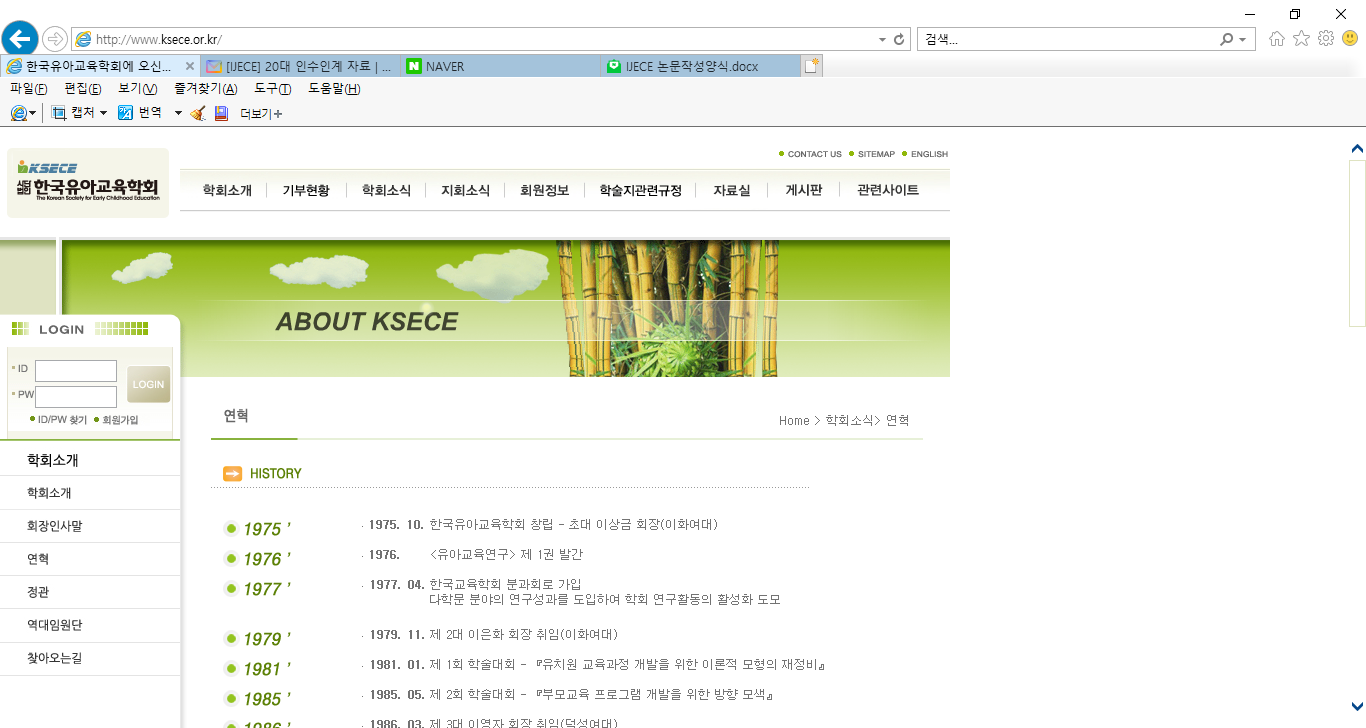 Figure 2. Figure titleDiscussion (Times New Roman 12point)Use 10 pt. Times New Roman for all text.References (Times New Roman 12point)(APA style, all references should be provided in English)[Books]• Basic Form:Struk, W., Jr., & Wite, E. B. (1979). The guide to everything and then more stuff. New York, NY: Macmillan.• A Translation:Laplace, P. S. (1951). A philosophical essay on probabilities (F. W. Truscott & F. L. Emory, Trans.). New York, NY: Dover. (Original work published 1814)Note: When you cite a republished work, like the one above, in your text, it should appear with both dates: Laplace (1814/1951).• Article or Chapter in an Edited Book:Bergquist, J. M. (1992). German Americans. In J. D. Buenker & L. A. Ratner (Eds.), Multiculturalism in the United States: A comparative guide to acculturation and ethnicity (pp. 53–76). New York, NY: Greenwood.• Edition Other Than the First:Greory, G., & Pary, T. (2006). Designing brain-compatible learning (3rd ed.). Thousand Oaks, CA: Corwin.• Multivolume Work:Wiener, P. (Ed.). (1973). Dictionary of the history of ideas (Vols. 1–4). New York, NY: Scribner’s.[Article in Periodicals]• Basic Form:Gable, R. A. (2004). Hard times and an uncertain future: Issues that confront the field of emotional behavioral disorders. Education and Treatment of Children, 27(4), 341–352.• Journal Article with DOI:Paivio, A. (1975). Perceptual comparisons through the mind's eye. Memory & Cognition, 3, 635-647. doi:10.1037/0278-6133.24.2.225• Review:Det-Read, C., & Zukow-Goldring, P. (2001). Is modeling knowing? [Review of the book Models of cognitive development, by K. Richardson]. American Journal of Psychology, 114, 126–135.[Other Print Sources]• Reference list entry:Vissing, K., Brink, M., Lonbro, S., Sorensen, H., Overgaard, K., Danborg, K., ... Aagaard, P. (2008). Muscle adaptations to plyometric vs. resistance training in untrained young men. Journal of Strength and Conditioning Research, 22(6), 179–181.• Dissertation, Unpublished:Ritzmann, R. E. (1974). The snapping mechanism of Alpheid shrimp (Unpublished doctoral dissertation). University of Virginia, Charlottesville, VA, USA.Oviedo, S. (1995). Adolescent pregnancy: Voices heard in the everyday lives of pregnant teenagers (Unpublished master’s thesis). University of North Texas, Denton, TX, USA.• Government Document:National Institute of Mental Health. (1990). Clinical training in serious mental illness (DHHS Publication No. ADM 90-1679). Washington, DC: U.S. Government Printing Office.• Conference Proceedings:Schnase, J. L., & Cunnius, E. L. (Eds.). (1995). Proceedings from CSCL ‘95: The First International Conference on Computer Support for Collaborative Learning. Mahwah, NJ: Erlbaum.[Electronic Sources]• Article From an Online Periodical:Bernstein, M. (2015). Ten tips on writing the living web. A List Apart: For People Who Make Websites, 149. Retrieved from http://www.alisapart.com/articles/writeliving• Article From an Online Periodical with DOI Assigned:Browlie, D. (2003). Toward effective poster presentations. European Journal of Marketing, 41, 1224-1245. http://doi:10.1108/03090560710821861• Article From an Online Periodical with no DOI Assigned:Hamfi, A. G. (1981). The funny nature of dogs. E-journal of Applied Psychology, 2(2), 38–48. Retrieved from http://ojs.lib.swin.edu.au/index.php/fdo• Electronic Books:Browlie, D. (n.d.). Taytay’s tales: Traditional Pueblo  Indian tales. Retrieved from  http://digital.library.upenn.edu/women/dehuff/taytay/taytay.html• Online Newspaper Articles:Becker, E. (2001, August 27). Prairie farmers reap conservation's rewards. The New York Times. Retrieved from http://www.nytimes.comAbstractEach article should begin with an abstract (about 100–150 words) with its ‘keywords’ (about 2–5 words) added at the end.Keywords: 2–5 words(lowercase alphabetic), Table 1Table TitleTable 1Table TitleTable 1Table Title